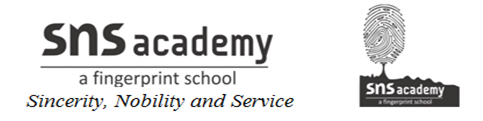 Phrasal verbs and collocationsA. Phrasal verbsRewrite the following sentences correctly.1. Ramesh always puts off his work till the last minute._________________________________________________2. My mother saw off me at the airport._________________________________________________3. Could you look our child after when we go out for the concert?_________________________________________________4. The family set for at 6 o’ clock for Landsdowne that day._________________________________________________5. Look these words out in a dictionary._________________________________________________B. CollocationsCorrect the sentences where words have been incorrectly collocated.1. There was a severe storm last night._________________________________________________2. Certain parts of Gujarat were destroyed by a big earthquake._________________________________________________3. The world must become ready to face the consequences of climate change._________________________________________________4. Floods in North Bihar have overthrown millions of people._________________________________________________5. El Nino is often responsible for deep droughts in India._________________________________________________Answers:A.1. Ramesh always puts his work off till the last minute.2. My mother saw me off at the airport.3. Could you look after our child when we go out for the concert?4. The family set off at 6 o’ clock for Landsdowne that day.5. Look these words up in a dictionary.B.1. There was a terrible storm last night.2. Certain parts of Gujrat were destroyed by a severe earthquake.3. The world must be ready to face the consequences of climate change.4. Floods in North Bihar have displaced millions of people.5. El Nino is often responsible for terrible droughts in India.